Partenaires du projet GreenbizzHistorique du projetLe projet Greenbizz a été conçu en 2007 dans le cadre de la programmation FEDER 2007-2013, qui prévoyait un appel à projets pour le soutien à la mise en place d’un pôle de développement urbain lié aux secteurs économiques de l’environnement. Initialement, quatre institutions bruxelloises s’étaient associées pour mener le projet à bien : citydev.brussels, impulse.brussels, Bruxelles Environnement, et finance.brussels. Elles ont rapidement été rejointes par un nouveau partenaire, le Centre Scientifique et Technique de la Construction (CSTC).Afin d’assurer la gestion des lieux ainsi que la promotion du projet, les partenaires ont créé en 2013 la SA Greenbizz. Les actionnaires de la société sont Bruxelles Environnement, impulse.brussels, citydev.brussels et le CSTC. La SA Greenbizz est gérée par un conseil d’administration de sept personnes.Outre les importants subsides du FEDER, Greenbizz bénéficie d’un soutien financier régulier au niveau régional. citydev.brussels verse chaque année une tranche du montant total qu’elle a investi dans la société, à savoir 1.090.242,72 euros sur fonds propres. La société  bénéficie également d’une subvention annuelle de fonctionnement octroyée par la Région via son budget dédié à la recherche scientifique.Différents partenaires publics sont impliqués dans la mise en œuvre du projet par le biais de la société Greenbizz : citydev.brussels, Bruxelles Environnement, impulse.brussels, Innoviris, finance.brussels et Actiris.Partenaires publicscitydev.brussels favorise l’expansion économique de la Région bruxelloise en proposant aux entreprises des infrastructures immobilières de qualité permettant de les accueillir aux différentes étapes de leur développement. Depuis 1988, citydev.brussels produit des logements neufs, subsidiés en partie par la Région de Bruxelles-Capitale, et destinés aux citoyens à revenus moyens. L’institution réalise également des projets mixtes alliant logements, activités économiques, commerces, espaces publics, équipements collectifs, etc.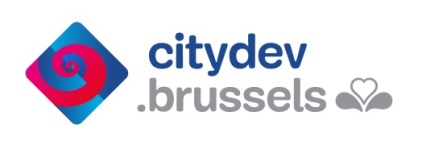 Bruxelles Environnement étudie, surveille et gère l’air, l’eau, les sols, les déchets, le bruit, la nature… Elle délivre aussi des permis d’environnement, contrôle leur respect, développe et soutient des projets d’éducation à l’environnement dans les écoles bruxelloises, participe à des réunions et à des négociations aux niveaux belge et international. Enfin, Bruxelles Environnement a développé ses activités dans le domaine de l’écoconstruction et des liens entre santé et environnement.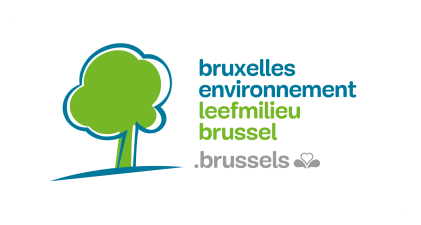 impulse.brussels est un interlocuteur privilégié pour tout entrepreneur en Région de Bruxelles-Capitale. Elle leur fournit des informations concrètes, leur propose un écosystème de croissance et un accompagnement ponctuel très focalisé. impulse.brussels stimule l’innovation dans les secteurs de l’IT, des sciences du vivant, de la construction durable et des technologies vertes. Elle anime des réseaux, tels que greentech.brussels, et propose un programme d’accélération visant à concrétiser les projets verts.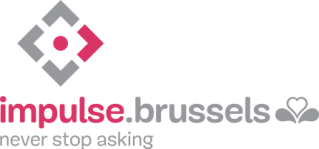 Le Centre Scientifique et Technique de la Construction mène des recherches scientifiques et techniques au profit de ses membres. Il leur fournit aussi des informations, une assistance et des conseils techniques. Enfin, le CSTC contribue à l'innovation et au développement dans le secteur de la construction. Pour remplir ces missions, le CSTC table sur l'expertise d'un personnel hautement qualifié et motivé au sein d’équipes pluridisciplinaires.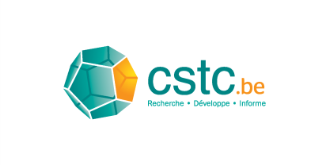 Innoviris est l’agence régionale bruxelloise de soutien à la recherche et à l’innovation. A ce titre, Innoviris octroie des financements aux entreprises, centres de recherche et ASBL pour des projets de recherche et innovation ayant une valeur ajoutée pour Bruxelles. Les projets peuvent aussi constituer une réponse à des appels à projets d’Innoviris. L’objectif est de réduire le risque pris par les chercheurs et entrepreneurs. Le taux de financement dépend de la taille du bénéficiaire et de la phase de développement du projet.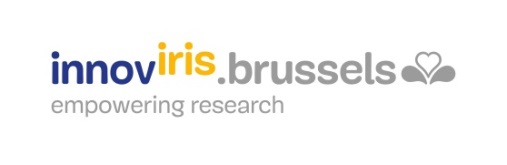 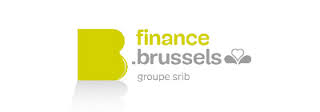 finance.brussels, le groupe formé par la Société Régionale d’Investissement de Bruxelles (SRIB) et ses filiales, est le pôle de financement public de la Région de Bruxelles-Capitale. Ses missions consistent à soutenir la création et la croissance d’entreprises, à faciliter l’accès au financement, à intervenir à chaque stade du développement des entreprises, à développer des partenariats durables avec les entreprises soutenues et à veiller à la rentabilité de ses investissements.En tant que service public d'emploi bruxellois, l’ambition d’Actiris est de fournir des solutions pour l’emploi à la Région en veillant de façon transversale à lutter pour la diversité et la non-discrimination. Actiris identifie, recueille et s’engage à satisfaire les offres d’emploi disponibles sur le marché du travail bruxellois. Actiris développe également une offre de services proposant à chaque chercheur d'emploi bruxellois un accompagnement sur mesure vers l’emploi.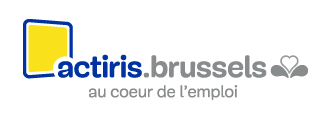 